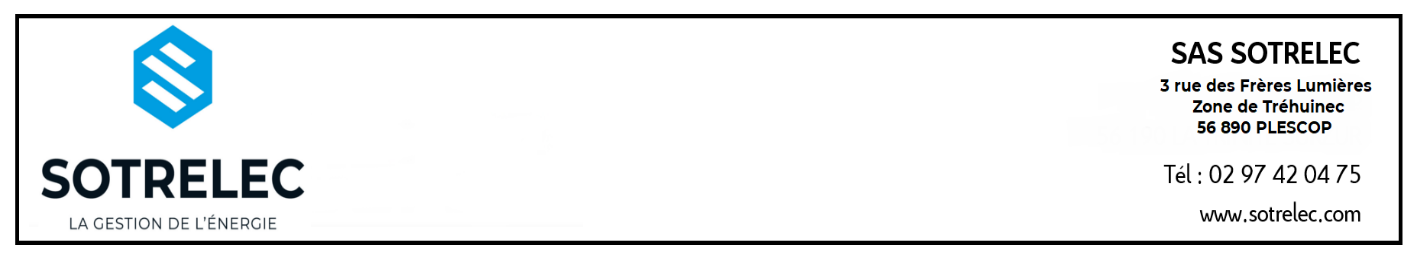 Electricien HT/BT CDISOTRELEC, Groupe SQUIBAN, entreprise reconnue dans le milieu des postes haute tension, de l’électricité industrielle, de l’éolien et du photovoltaïque souhaite développer son activité.A ce titre, nous recherchons un électricien polyvalent, basé sur Plescop (56), près de Vannes.Missions principales : Intégration de composants HT dans des postes en bétonRaccordements HTExécution de travaux électriques sur des installations industriellesIntégration et raccordement de matériel électrique dans les éoliennesRaccordement de panneaux photovoltaïques sur des fermes de productionsFormation/expérience : Débutant ou expérience électricité industrielle de 2-3 ans avec une formation initiale de type Bac Professionnel Electrotechnique ou équivalent. Des débutants motivés, inspirés et possédant un attrait pour ce type de métier sont les bienvenus.Une connaissance de la haute tension serait un plus, mais nous pouvons former des personnes volontaires.Le candidat doit être une personne organisée et disposant d’un bon savoir être face à nos clients.Intérim mission longue en vue de CDI  - Rémunération selon expérience.Lien du site internet : https://www.sotrelec.com/Contact RH : Marie Bouyer, marie@squiban.com